Adventní koncert, Košt štrúdlů, Prezentace vína s CM, Vánoční dílnička pro dětiAkce proběhne:
5. prosinec 2015 v 15.00 h
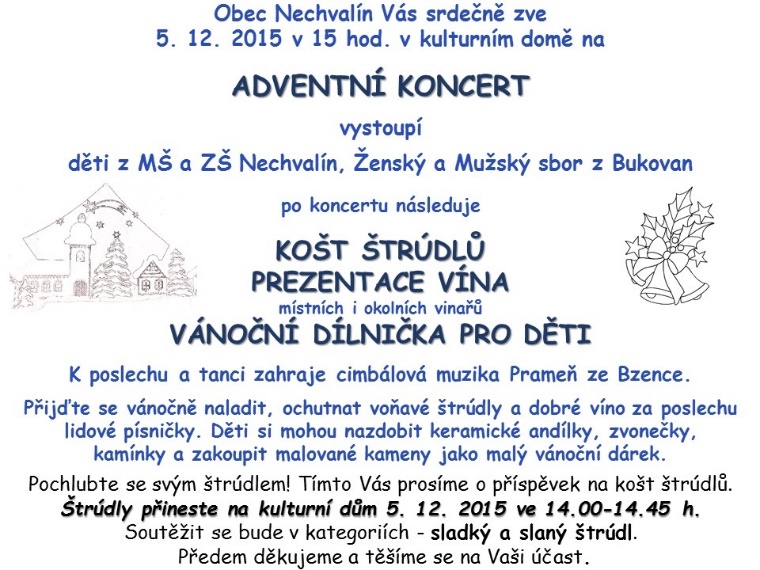 